Publicado en Asturias el 27/02/2017 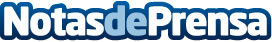 Opciones de alojamiento en AsturiasAsturias es una de esas comunidades autónomas donde tal vez no sea la mejor idea viajar a modo aventura sin antes investigar un pocoDatos de contacto:Anuubis SolutionsRedacción y publicación.966 312 249Nota de prensa publicada en: https://www.notasdeprensa.es/opciones-de-alojamiento-en-asturias Categorias: Viaje Asturias Entretenimiento Turismo http://www.notasdeprensa.es